Name:______________________________________Writing Book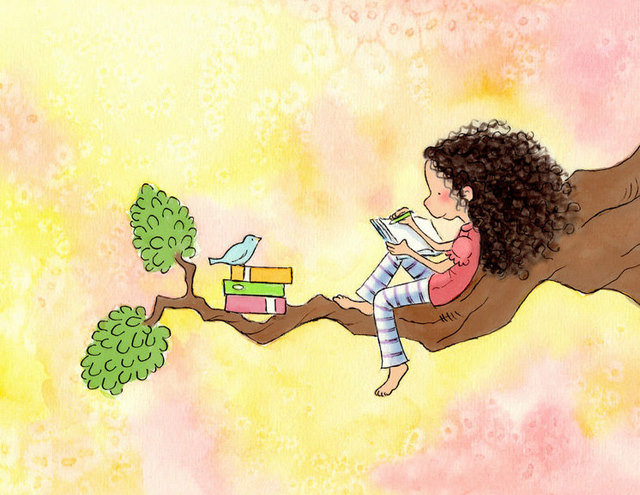 Dear Parents,Students can write each story over two days.On each page is an image that the students will write about. BEFORE they begin writing they need to talk to you about:WHO	is in the picture?WHAT	is happening?WHERE 	is it/are they?WHEN	is it? (avoid using numbers – use descriptive 				language – for example; “before breakfast” or 			“as the sun went down”WHY?	Explain the events they have described.They can then begin to write their story.Year 1’s need to be writing three or more compound sentences for EACH of the above prompts.Year 2’s need to be writing six or more compound sentences for EACH of the above promptsPlease ask your child to use the checklist on the bottom of each page to check their writing.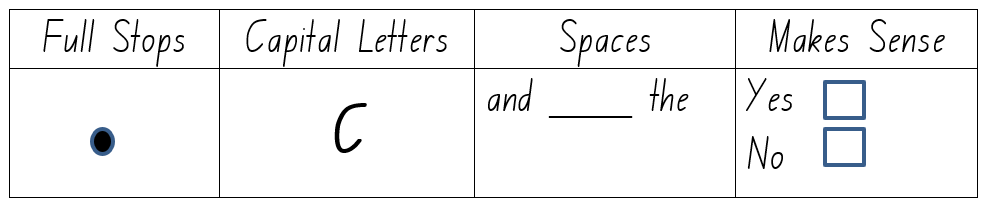 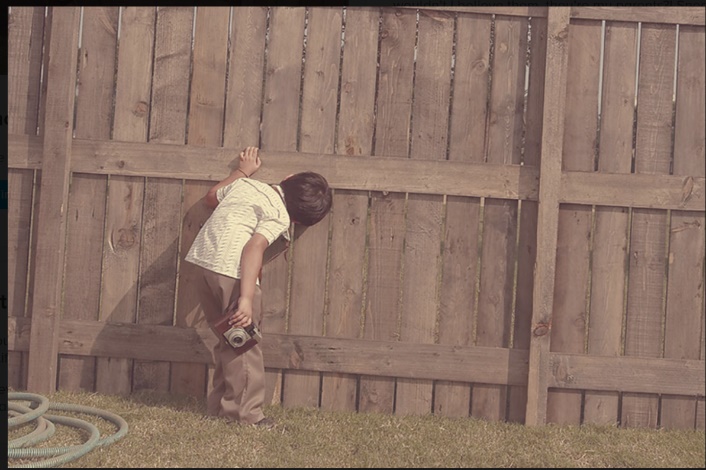 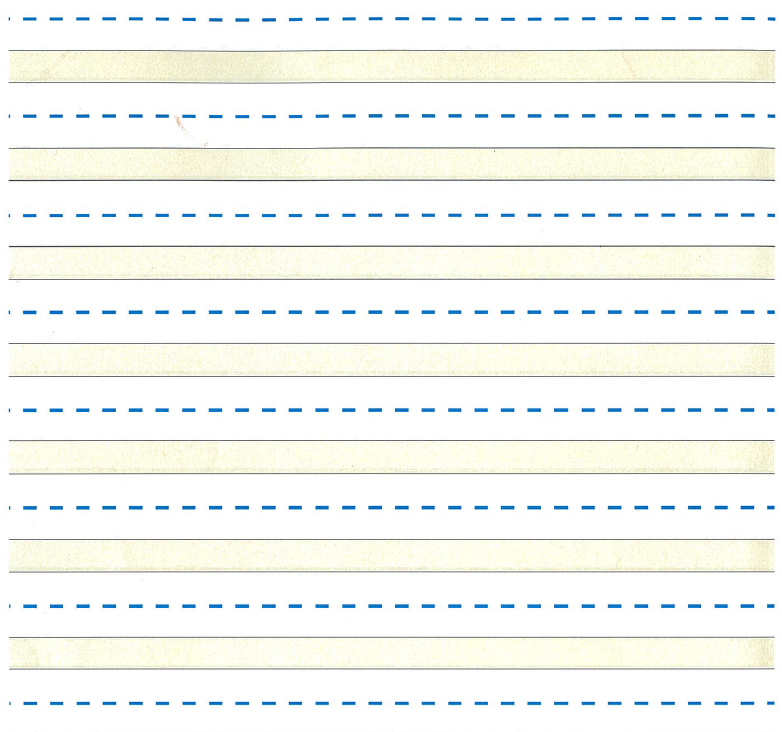 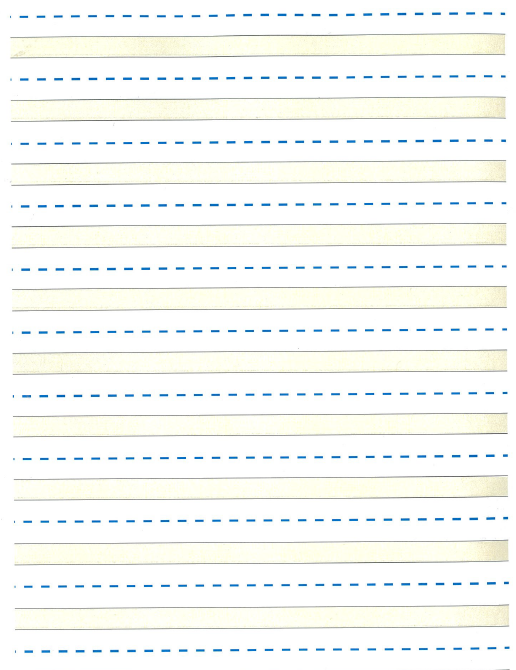 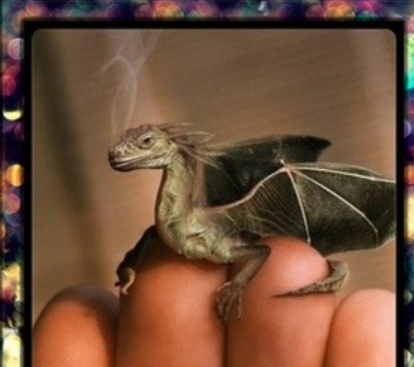 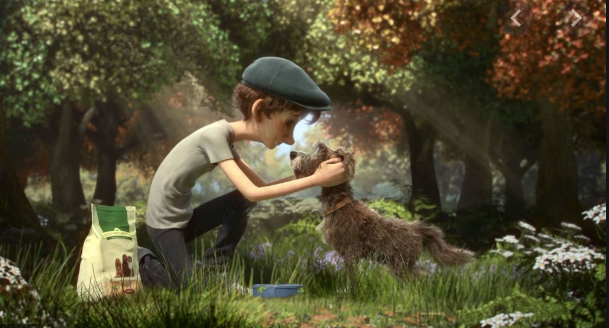 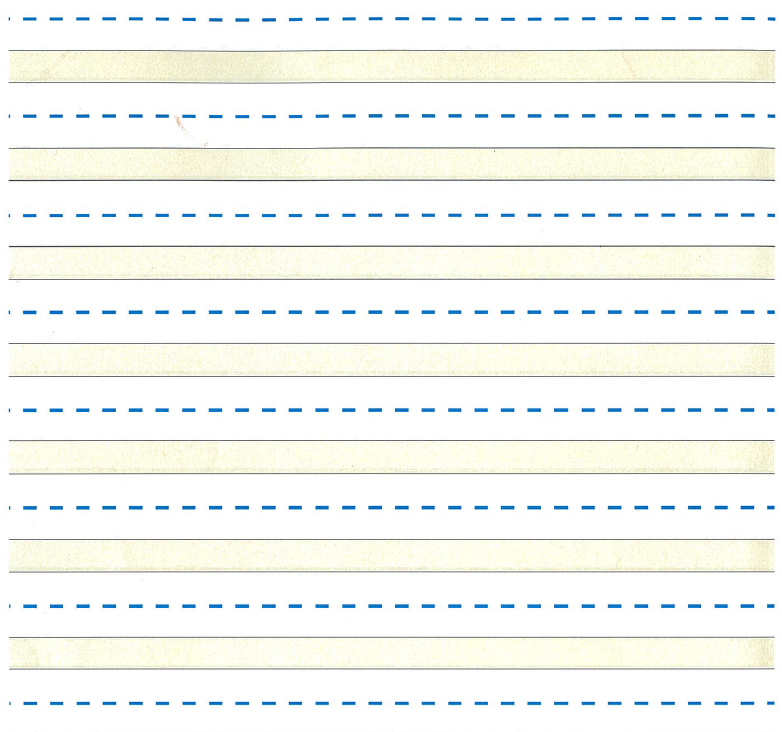 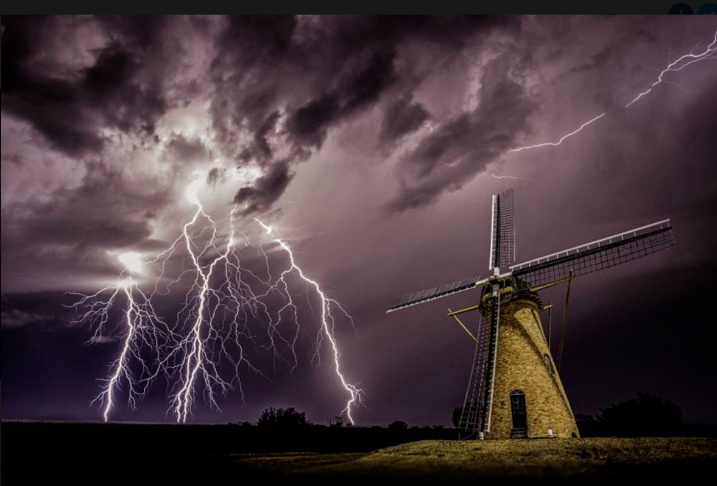 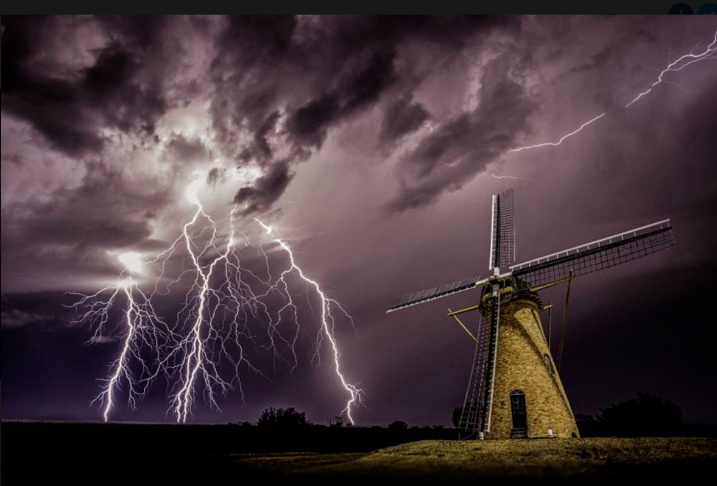 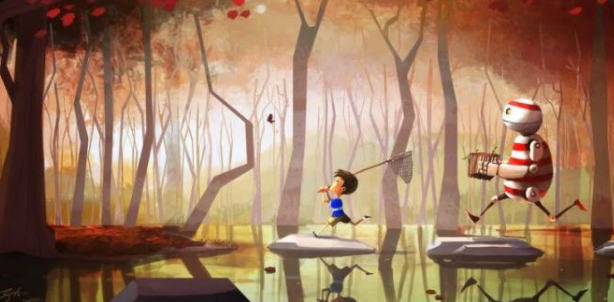 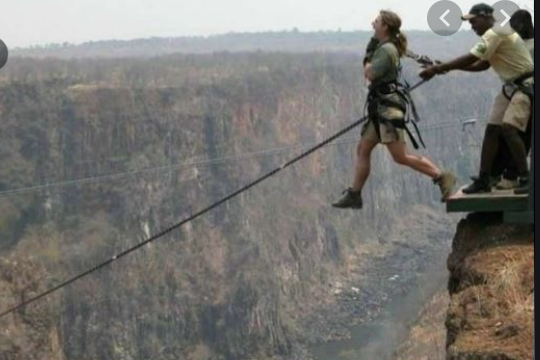 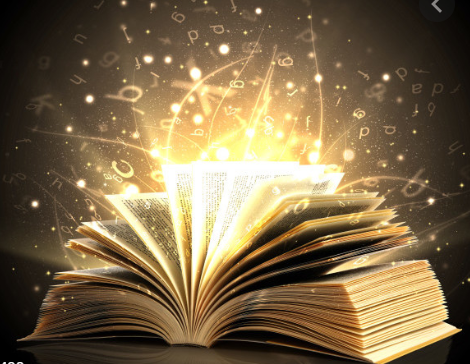 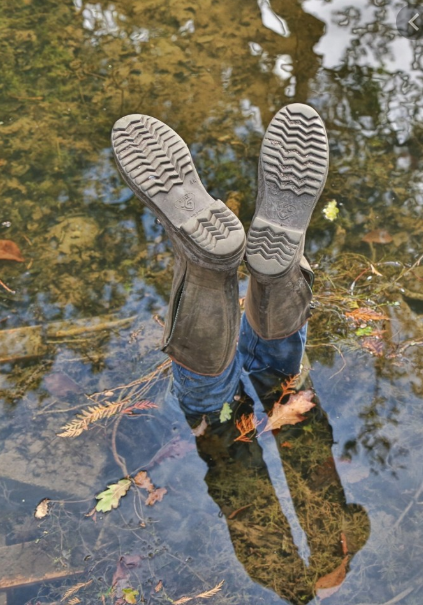 